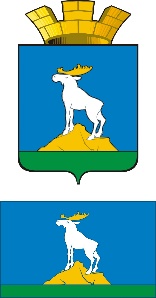 ГЛАВА НИЖНЕСЕРГИНСКОГО ГОРОДСКОГО ПОСЕЛЕНИЯПОСТАНОВЛЕНИЕ01.04.2015 г.          №  89г. Нижние Серги Об утверждении нового состава санитарной комиссии Нижнесергинского городского поселенияРуководствуясь Федеральным законом «Об общих принципах организации органов местного самоуправления в Российской Федерации» от 06.10.2003г № 131 – ФЗ, в целях организации работы по санитарному содержанию и контролю санитарного состояния территории Нижнесергинского городского поселения, в связи с кадровыми изменениями в администрации Нижнесергинского городского поселения, ПОСТАНОВЛЯЮ:1. Утвердить новый состав санитарной комиссии в следующей редакции: - Председатель комиссии: - заместитель главы администрации Нижнесергинского городского поселения Ю. В. Никишин;- Заместитель председателя комиссии: - директор МБУ «Служба содержания городского хозяйства и благоустройства» Нижнесергинского городского поселения     А. А. Яковлев;- Секретарь комиссии: - ведущий специалист администрации Н. Г. Блинкова;Члены комиссии: - специалист отдела земельно-имущественных отношений администрации                 Т. А. Яковлева;- представитель территориального отдела территориального управления федеральной службы по надзору в сфере защиты прав потребителей и благополучия человека по Свердловской области (по согласованию);- представитель ММО МВД «Нижнесергинский» (по согласованию);- представитель Думы Нижнесергинского городского поселения (по согласованию);- представители от управляющих компаний обслуживающих многоквартирный жилой фонд Нижнесергинского городского поселения (по согласованию).2. Считать утратившим силу приложение № 2 к постановлению № 192 от 02.06.2014г «О внесении изменений в постановление главы Нижнесергинского городского поселения от 26.04.2012г № 196 «Об утверждении «Положения о санитарной комиссии Нижнесергинского городского поселения».3. Контроль за исполнением настоящего постановления оставляю за собой.4. Опубликовать настоящее постановление путем размещения на официальном сайте Нижнесергинского городского поселения в сети «Интернет».Глава Нижнесергинского городского поселения                                                               А. М. ЧекасинСОГЛАСОВАНИЕпроекта постановления (распоряжения) главы Нижнесергинского городского поселенияНаименование постановления (распоряжения):  Об утверждении нового состава санитарной комиссии Нижнесергинского городского поселения Докладчик: Блинкова Наталья ГеннадьевнаПостановление разослать:  1 экз. -  МБУ «Служба содержания городского хозяйства и благоустройства», Исполнитель, телефон: Блинкова Н. Г., 28-0-12ДолжностьФамилия и инициалыСроки и результаты согласованияСроки и результаты согласованияСроки и результаты согласованияДолжностьФамилия и инициалыДата поступления на согласование Дата согласованияЗамечания на подпись Глава Нижнесергинского городского поселенияЧекасин А. М.Заместитель главы администрации по социально-экономическим вопросамТитова Н. А.Заместитель главы администрации по городскому хозяйствуНикишин Ю. В.Ведущий специалист (юрист)Матвеев И. Н.Зав. организационно-кадрового отделаКондакова Л.Ю.И. о. зав. отделом земельно-имущественных отношенийСкачкова А. С.